REPUBLIQUE ALGERIENNE DEMOCRATIQUE ET POPULAIREMinistère de l’Enseignement Supérieur et de la Recherche ScientifiqueUNIVERSITE FERHAT ABBAS SETIFINSTITUT D’ARCHITECTURE ETDES SCIENCES DE LA TERREDEPARTEMENT D’ARCHITECTURE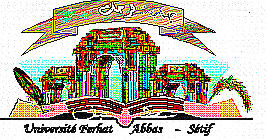 FICHE DE VŒUX MASTER 2  (2021/2022)Nom et prénom : …………………………………………………………………………Choix des thématiques : Patrimoine bâti architectural et urbain Habitat  Architecture urbaine Architecture, environnement et technologie NB :  -  les étudiants doivent mentionner leurs choix  par ordre numérique (01, 02, 03 et 04).Les informations doivent être saisies directement sur la fiche de vœux.Sétif le :                                                                           Signature d’étudiant (e)